5, chemin des pêcheurs
63920 Peschadoires06 65 44 24 73piruyet@gmail.comPierre RUYEt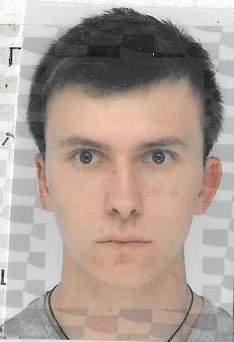 Compétence linguistique1) Certilingua (« Label d’excellence d’évaluation des compétences linguistiques, européennes et internationales »), attestant d’un niveau minimal B2 en Anglais et en Allemand.2) Nombreux échanges européens avec des correspondants :Programme Brigitte Sauzay : 3 mois passés à Karlsruhe (Allemagne) en 2013. Un mois à Karlsruhe en Juillet 2014Un mois à Berlin en Avril 2014Biélorussie en Eté et Hiver 2015 Lettonie en Hiver 2016Pescadore (Italie) en Eté 2012, Compétence organisationnelle1) Organisation d’un projet de solidarité au Népal – construction d’une école au sein de Damphe, village reclu au Nord Est du pays.2) Organisation de l’évènement Pyramide de chaussures à Paris en Septembre 2017 avec l’association Handicap International. Gestion du Stand Orthoprothèse et à la charge de 46 étudiants.3) Chef Scout et Guides de France depuis 2014. Compétence manuelleFormationRASTAAT’S WALDORFSCHULE.10te Klasse (Seconde)lycée jeanne d’arc, 63000 clermont ferrand (2012-2015)Obtention du Baccalauréat S 2015 option euro Allemandlycée polyvalent d’Alemdert, 75019 paris (2015-en cours)Brevet de Technicien Supérieur – actuellement en 3ème annéeexperienceStage à Berlin chez mtk biomed	Du 15 au 29 avril 2014Entreprise chargée dans la maintenance de matériel médical (défibrillateur, pompes diverses…)Stage chez perron tortaYDu 20 Juin au 13 Juillet 2016 Stage en atelier : fabrication d’orthèses de tronc (corset de maintien), d’orthèse de membres supérieur en cuir et acier. Utilisation et réglages d’une fraiseuse. Stage chez GB ortho Du 22 Mai au 26 Juin 2017 Prise de mesure, rectification, et application de prothèses de membre inférieur et membre supérieur. Organisation d’une journée découverte du handisport. Stage au centre UGECAM LES HERBIERSDu 26 Novembre au 23 Décembre 2017Découverte de l’équipe pluridisciplinaire (ergothérapeutes, kinésithérapeutes, médecins,ect…)Prise de mesure, rectification, et application de prothèses de membre inférieur et membre supérieur.Prise de mesure, rectification, et application d’orthèses de membre inférieur et membre supérieur.Animation séjour adapté au sein des Eclaireurs et Eclaireuses de FranceDu 12 au 27 Aout 2017Animation et encadrement de dix adultes polyhandicapés au sein du groupe « autonomie réduite ».LoisirSport de raquettes (Tennis en compétition et squash)Scoutisme au sein des Scouts et Guides de FranceMusique (Guitare, Didjeridoo, kora)